Набираем команду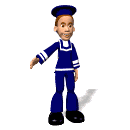 